УПРАВЛЕНИЕ ОБРАЗОВАНИЯАДМИНИСТРАЦИЯ ЧУГУЕВСКОГО МУНИЦИПАЛЬНОГО РАЙОНАПРИМОРСКОГО КРАЯМУНИЦИПАЛЬНОЕ БЮДЖЕТНОЕ УЧРЕЖДЕНИЕДОПОЛНИТЕЛЬНОГО ОБРАЗОВАНИЯ«ДЕТСКО-ЮНОШЕСКИЙ ЦЕНТР»с.  ЧУГУЕВКАДОПОЛНИТЕЛЬНАЯ ОБЩЕОБРАЗОВАТЕЛЬНАЯОБЩЕРАЗВИВАЮЩАЯ  ПРОГРАММА«Ералаш»(техническая направленность)                                                                                                    Возраст учащихся:  9 – 16 лет.                                                                                          Срок реализации: 1 год (324 часов)                                                                     Автор-составитель:Буракова Наталья Михайловна педагог дополнительного образованияс. Чугуевка2020  г.РАЗДЕЛ I.Комплекс основных характеристик программы.1.  Пояснительная записка.  Настоящая дополнительная общеразвивающая программа «Ералаш», разработана  с учетом нормативных оснований для разработки дополнительной общеобразовательной программы:-  Федерального Закона от 29.12.2012 г. № 273-ФЗ «Об образовании в Российской Федерации»; -  Приказа Министерства просвещения Российской Федерации от 09 ноября 2018 г. № 196; «Об утверждении Порядка организации и осуществления образовательной деятельности по дополнительным общеобразовательным программам»;- Концепции развития дополнительного образования детей (распоряжение Правительства РФ от 04.09.2014г. № 1726-р) (далее Концепция);- Постановления Главного государственного санитарного врача РФ от 04.07.2014г. № 41 «Об утверждении СанПиН 2.4.4.3172-14 «Санитарно-эпидемиологические требования к устройству, содержанию и организации режима работы образовательных организаций дополнительного образования детей» (далее – СанПиН);- Методических рекомендаций по проектированию дополнительных общеразвивающих программ (включая разноуровневые программы) (разработанные Минобрнауки России совместно с ГАОУ ВО «Московский государственный педагогический университет», ФГАУ «Федеральный институт развития образования», АНО ДПО «Открытое образование», 2015г.) (Письмо Министерства образования и науки РФ от 18.11.2015 № 093242); - Приказа Министерства образования и науки Российской Федерации от 23.08.2017 г. № 816 «Об утверждении Порядка применения организациями, осуществляющими образовательную деятельность, электронного обучения, дистанционных образовательных технологий при реализации образовательных программ»;- Устава Муниципального бюджетного учреждения дополнительного образования «Детско – юношеский центр» с. Чугуевка Чугуевского  района.   - Положение о дополнительной общеобразовательной общеразвивающей и рабочей программах, Муниципального бюджетного учреждения дополнительного образования «Детско – юношеский центр» с. Чугуевка (утверждено Приказом МБУ ДО ДЮЦ с. Чугуевка от 18 августа 2020г. № 80 – А).Со способности удивляться, видеть удивительное в обычных, казалось бы, вещах начинается творчество. Оно находит свое воплощение в искусстве. Искусство - это художественно-эстетическая деятельность человека, направленная на отображение образов окружающего мира посредством слова, звука, изображения. Современному обществу необходим активный, инициативный, креативно мыслящий и доброжелательный гражданин. Детство представляет собой важнейший период в становлении личности, которое должно быть освещено творчеством, следовательно, искусством. В поисках методов, способствующих развитию творческого мышления ребенка, я обратилась к мультипликации.Актуальность программы заключается в знакомстве обучающихся с основными приёмами и принципами мультипликационного мастерства. Умение анимировать собственные сюжеты и собирать готовые видеопроекты важно в современном виртуальном мире, где формат визуализации идей особенно востребован. Программа «Ералаш» обусловлена тем, что обучающиеся понимают процесс анимации как сложный, многоступенчатый. При создании мультфильма важно учитывать и выполнять задачи различного рода, что помогает развитию и формированию активного мышления и планирования. Коллективная работа над созданием общих проектов (мультфильмов) развивает коммуникативные компетенции обучающихся при творческом взаимодействии со сверстниками и взрослыми. Особенность  данной программы  состоит в использовании интегрированных занятий, сочетающих изучение технических аспектов мультипликации, компьютерных технологий c созданием героев и объектов в различных техниках, написанием сценария и практических занятий, связанных с фотосъёмкой; в использовании технологии проектного обучения; в организации социально - значимой практической деятельности (показ отснятых мультфильмов обучающимися). С появлением современных технологий увлекательный мир анимации, казавшийся ранее недоступным и загадочным, широко распахнул двери для всех желающих. У школьников появляется возможность познать азы мультипликации и почувствовать себя в роли начинающего режиссёра. Работа над созданием мультфильма позволят ребёнку не только попробовать себя в роли режиссёра и сценариста мультфильмов, но и развивает его творческие способности и умение работать в команде.  Дополнительная общеразвивающая программа «Ералаш» имеет техническую направленность. Уровень реализации программы – базовый.Адресат программы. Возраст обучающихся по данной программе: 9-16 лет.  Группы формируются с учетом наличия знаний и навыков в области мультипликации, выявленных при собеседовании.       В работе объединений при наличии условий и согласия руководителя объединения могут участвовать совместно с несовершеннолетними учащимися их родители (законные представители) без включения в основной состав (Порядок, п.16). Форма обучения. Основная форма обучения – очная, групповая. Основная форма обучения фиксируется в учебном плане.  «Допускается сочетание различных форм получения образования …» (Закон № 273-ФЗ, гл. 2, ст. 17, п. 4) - дистанционная, групповая или индивидуально-групповая,  индивидуальная, очно-заочная.Количество обучающихся в группе: 8-10 человек. Объем и срок освоения программы.      Программа рассчитана на 1 год обучения. Общий объём реализации программы – 324 часа: 1-й год – 324 ч. Режим занятий.Занятия проходят 3 раз в неделю по 3 часа с перерывом 15 минут в конце каждого часа.Такой режим обусловлен непрерывностью процесса обучения; сменой различных видов деятельности во время занятия – зарисовки эскизов, раскадровки, сочинение сюжета, выполнения работы.Объем и сроки освоения программы определяются на основании уровня освоения и содержания программы, а также с учетом возрастных особенностей обучающихся и требований СанПиН 2.4.4.3.172-14.2.  Цель и задачи программы2.1.  Цель программы - обучение базовым стадиям создания мультфильма: от проработки идеи до озвучки и публикации проекта. 2.2.  Задачи:личностные (воспитательные): – воспитать внимательность, сосредоточенность и заинтересованность в изучаемых предметах; – сформировать интерес к творческим профессиям; – воспитывать осознанное выполнение правил по профилю деятельности; – развивать коммуникативные компетенции: взаимодействие с другими обучающимися и взрослыми, в коллективе, в группе; – формировать общие этические нормы и повила поведения.метапредметные (развивающие): – развить творческие и мыслительные способности; – сформировать навыки самостоятельной работы и работы в команде; – содействовать формированию ответственности, целеустремлённости и трудолюбия. предметные (образовательные): – обучить ключевым приёмам анимации; – научить работе в графических редакторах на компьютере; – познакомить с монтажными программами и программами по работе со звуком; – познакомить с творчеством российских и зарубежных мультипликаторов; – дать знания об основах мультипликационного искусства; – расширить знания о процессе создания мультфильмов с помощью программ на смартфонах, планшетах и компьютерах.     получат  дальнейшее  развитие  личностных  качеств:– патриотизм (включающий любовь к своей Родине, народу, гражданственность); – любознательность (как обобщенная характеристика наличия активного стремления к получению знания); – ответственность (включающая обязательность, к примеру, в выполнении правил здорового и безопасного образа жизни, организованность, самостоятельность); – уважение и принятие ценности семьи и общества (умение считаться с мнениями, интересами других людей, толерантность); – доброжелательность (как высоконравственное качество); – общительность (включающая коммуникативность и коммуникабельность); – творческая направленность (стремление к созданию чего-то нового).
3. Содержание программы3.1. Учебный план   3.2. Содержание учебного планаРаздел 1. Введение Тема 1.1 Набор детей. Комплектование групп.Теория: Знакомство с обучающимися. Ознакомление с программой. Тема 1.2 Правила техники безопасности. Правила поведения на занятиях. История мультипликации в России. Теория: Правила поведения на занятиях, в общественных местах. Инструктаж по технике безопасности. Рассказ об истории анимации и мультипликации. Практика: Просмотр отрывков из первых анимационных фильмовРаздел 2. Мир мультипликации Тема 2.1 Основы анимации.Теория: Мультипликационная техника. Процесс создания мультфильма. Основные настройки фотоаппарата. Создание образов, подходящих для съёмки. Подготовка съёмочной площадки, фона. Практика: Зарисовка персонажа, создание подвижных частей для анимации. Установка съёмочного пространства: свет, закрепление фона, штатив, фото устройство. Настройка фотоаппарата.Тема 2.2 Мультипликация страна волшебников, профессии.Теория: Рассказ о профессиях мультипликатор. Просмотр презентации по теме. Игра «Отгадай профессию»Тема 2.3 Из чего рождаются сказки?Тема 2.4 Виды анимации: перекладная, объёмная, сыпучая.Теория: Создание иллюзии движения за счёт большого количества немного изменённых изображений. Практика: Подготовка персонажа с отделяющимися конечностями. Прорисовка различных вариантов лица (эмоций).Тема 2.5 Двигательная проекция.Теория: Промежуточные фазы между опорными, ключевыми фазами. Творчество российского мультипликатора Юрия Норштейна. Просмотр одного из его мультфильмов. Практика: Выбор персонажа и детальная прорисовка его движения (ходьбы, бега, полёта, прыжка) на разных листах с помощью просветного стола с использованием кальки.Тема 2.6 Покадровая анимация. Съемка мультфильма.Теория: Персонаж в движении. Просмотр пластилиновой заставки к серии мультфильмов «Гора самоцветов». Практика: Съёмка персонажа в движении. Постепенное перекладывание элементов для создания картины движения.Тема 2.7 Подготовка съёмочной площадки, фона.Теория: Материалы и оборудование, необходимые для создания мультфильма: пластилин, бумага, краски, фотоаппарат, штатив, компьютер. Практика: Проба работы с материалами и оборудованием. Съемка фотографий и составление из них слайд-шоу на компьютере.Раздел 3. Знакомство с анимационной техникой Тема 3.1 Знакомимся с цифровым фотоаппаратом.Теория: Материалы и оборудование, необходимые для создания мультфильма: пластилин, бумага, краски, фотоаппарат, штатив, компьютер. Практика: Проба работы с материалами и оборудованием. Съемка фотографий и составление из них слайд-шоу на компьютере. Тема 3.2 Знакомство с компьютерной программой для создания мультфильма.Теория: Основные техники создания мультфильмов: пластилиновые мультфильмы, кукольные мультфильмы, песочная, рисованная анимация, техника перекладки. Практика: Отработка основных приёмов каждой техники. Раздел 4.Плоская пластилиновая перекладка Тема 4.1 Мультфильмы в технике плоской перекладки. Что такое перекладка.Теория: Классика советской мультипликации: мультфильмы «Падал прошлогодний снег» и «Пластилиновая ворона». Практика: Создание похожих предметов и покадровая съёмка превращения одного в другой.Тема 4.2 Создание подвижных персонажей.Теория: Понятие центра тяжести и движения в трёхмерном пространстве. Практика: Лепка персонажей, способных стоять на поверхности. Закрепление внутренних опор.Тема 4.3 Анимирование пластилиновых персонажей.Теория: Различные механизмы анимирования объектов. Просмотр мультфильмов, сделанных в разных техниках.Тема 4.4 Пластилиновая трансформацияТеория: Классика советской мультипликации: мультфильмы «Падал прошлогодний снег» и «Пластилиновая ворона». Практика: Создание похожих предметов и покадровая съёмка превращения одного в другой.Тема 4.5 Создаём название «Ералаш». Заставка в технике перекладка.Теория: Все вместе придумываем название своей мульт-группы. Вырезаем буквы которые есть в название. Практика: Покадровая съёмка движения букв.Монтаж и наложение звука. Просмотр.Раздел 5. Секреты объёмной пластилиновой анимации.Тема 5.1 Выбор сюжета и сценария для нового мультфильма.Практика: Просмотр существующих мультфильмов из серии «Трудности жизни животных», созданных в мастерской ранее. Теория: Выбор животного, разработка сюжета мультфильма.Тема 5.2 Написание сценария. Проработка сценария.  Создание эскизов героев,декораций.Практика: Сбор наглядного материала о внешнем виде животного и среды его обитания. Теория: Разработка эскиза персонажей и декораций.Тема 5.3 Лепка героев и декораций.Теория: Понятие раскадровки и ее назначения. Практика: Составление раскадровки мультфильма.Тема5.4 Поэтапная съемка сцен. Просмотр материала.Теория: Способы создания устойчивости объектов из пластилина и картона. Практика. Изготовление персонажей, декораций и всех объектов мультфильма из пластилина, бумаги, картона и т.д. в соответствии сраскадровкой. Практика: Съемка мультфильма по кадрам в соответствии с раскадровкой. Установка съемочного оборудования: штатив, камера. Установка освещения.Тема 5.5 Монтаж.Теория: Интерфейс монтажной программы Adobe Premiere, простейшие функции. Правила звукового оформления фильма. Правила оформления титров. Практика: Монтаж снятых кадров в соответствии с раскадровкой. Тема 5.6 Озвучивание мультфильма.Теория: Монтаж звука.Практика: Запись готового фильма.Тема 5.7 Выпуск анимационного фильма.Теория: Правила просмотра фильма. Правила заполнения зрительских карт. Практика: Просмотр и обсуждение мультфильма. Заполнение зрительских карт и рефлексивных листов участниками проекта. Коллективное обсуждение итогов проекта: выявление достоинств и недостатков проекта.Тема 5.8 Русские народные сказки в основе мультфильма. Обсуждение и поиск темы для сюжета.Практика: Чтение сказок (литературных и авторских) выбранной страны. Выбор 5 понравившихся сказок.Тема 5.9 Написание сценария. Проработка сценария.  Создание эскизов героев,декораций.Теория. Основные принципы написания короткой истории. Практика: Написание краткого переложения 5-ти выбранных сказок.Тема 5.10 Изготовление героев и декораций.Практика: Составление списка персонажей. Сбор наглядного материала о внешнем виде персонажей выбранных сказок. Разработка эскиза персонажей и декораций.Тема 5.11 Покадровая съёмка сцен. Просмотр материала.Теория: Особенности лепки пластилиновых объектов на плоскости. Способы изготовления фона. Практика: Составление раскадровки мультфильма и переходов между сценами.. Изготовление персонажей, декораций и всех объектов мультфильма из пластилина на плоскости, бумаги, картона и т.д. в соответствии с раскадровкой. Съемка мультфильма по кадрам в соответствии с раскадровкой и простейшими принципами монтажа. Установка съемочного оборудования. Установка освещения.Тема 5.12 Озвучивание  мультфильма.Практика: Проведение кастинга среди желающих записать текст. Запись текста с отработкой эмоциональной окраски и расстановки логических акцентов при художественном чтении. Практика: Монтаж снятых кадров в соответствии с раскадровкой. Монтаж звука. Запись готового фильма.Тема 5.13 Выпуск анимационного фильма.Практика: Просмотр и обсуждение мультфильма. Заполнение зрительских карт и рефлексивных листов участниками проекта. Коллективное обсуждение итогов проекта: выявление достоинств и недостатков проекта.Тема 5.14 Резервные занятияПрактика: Промежуточная аттестация: презентация творческих проектов, созданных в течение учебного года. Праздничное чаепитие, посвященное окончанию учебного года. Коллективное обсуждение итогов учебного года. Просмотр лучших проектов. Итоговая диагностика. Анализ готовых работ. Анкетирование-рефлексия «Чему я научился за год».4. Планируемые результатыПо итогам обучения обучающиеся будут знать: Метапредметные результаты – работа в команде; – анализ различных точек зрения и выбор правильного пути реализации поставленных задач; – решение поставленной задачи путём поэтапного планирования.           Личностные результаты – чувство личной ответственности за качество рабочей информационной среды; – способность и готовность к общению и сотрудничеству со сверстниками и взрослыми в процессе образовательной, общественно полезной, проектной, творческой деятельности; – чувство гордости и сопричастности к жизни центра;  – осознание себя членом коллектива объединения. Предметные результаты             – основные этапы процесса создания мультфильма; – творческие достижения ведущих мастеров анимации; – базовые техники мультипликации; – устройства и программные средства звукозаписи; – основные принципы монтажа. – уметь: – разрабатывать идею; – готовить материалы, рабочую площадку и снимать мультфильм; – записывать звук и редактировать его в звуковом редакторе; – осуществлять монтаж мультфильма; – структурировать работу в виде последовательности достижимых целей; – доводить проект до результата.РАЗДЕЛ  2Комплекс организационно – педагогических условий.. Календарно учебный график.2.2. Условия реализации программы*материально – техническое обеспечение- Учебный кабинет с хорошим освещением и вентиляцией, стол, стулья.- учебный кабинет, оформленный в соответствии с профилем проводимых занятий  и оборудованный в соответствии с санитарными нормами: столы и стулья для педагога и учащихся, шкафы и стеллажи для хранения учебной литературы и наглядных пособий.1) цифровой фотоаппарат; 2) штатив, на который крепится фотоаппарат; 3) настольная лампа; 4) компьютер с программой для обработки отснятого материала; 5) подборка музыкальных произведений (для звукового оформления мультфильма); 6) диктофон и микрофон, подключенный к компьютеру для записи голоса (звуковое решение мультфильма); 7) художественные и иные материалы для создания изображений (бумага, краски, кисти, карандаши, фломастеры, ножницы, проволока и другие). 8) флеш карты для записи и хранения материалов; 9) устройство для просмотра мультипликационных фильмов.*информационное обеспечениеВключает аудио-, видео-,фото-, интернет –источники, ЭОР,СР и др.*кадровое обеспечение. -Программу реализовывает педагог дополнительного образования, имеющий среднее специальное образование, с первой категорией. Повышения квалификации каждые 3 года.2.3 Формы аттестацииРеализация программы предусматривает входную диагностику, текущий контроль, промежуточную и итоговую аттестацию обучающихся. Входная диагностика осуществляется в форме собеседования. Текущий контроль включает формы: опрос и выполнение заданий. Промежуточная аттестация проводится в соответствии с Положением о формах, периодичности и порядке текущего контроля успеваемости и промежуточной аттестации обучающихся в формах участия в творческих конкурсных мероприятиях. Итоговая аттестация проводится в соответствии с Положением о порядке и форме проведения итоговой аттестации в форме зачёта, защиты итоговой творческой работы. Основным механизмом выявления результатов воспитания является педагогическое наблюдение. Публичная презентация образовательных результатов программы осуществляется в форме показа созданных мультфильмов. 2.4 Оценочные материалы.Контроль освоения обучающимися программы осуществляется в процессе оценивания следующих параметров: 1. Умения и навыки, необходимые для съёмки мультфильма; 2. Практические достижения. Результативность обучения дифференцируется по уровням: низкий, средний, высокий. При низком уровне освоения программы обучающийся: 1. При создании мультфильма использует 1-2 предпочитаемые техники; 2. Качественно снял и смонтировал несколько мультфильмов (общим объёмом не менее 3 минут). При среднем уровне освоения программы обучающийся: 1. Владеет основными анимационными техниками. С помощью педагога может смонтировать анимационный ролик;  2. Самостоятельно озвучивает собственные проекты. Качественно снял и смонтировал несколько мультфильмов (общим объёмом не менее 5 минут). При высоком уровне освоения программы обучающийся: 1. Самостоятельно создаёт художественные образы. Свободно владеет изученными анимационными техниками. Монтирует собственный проект самостоятельно; 2. Озвучивает мультфильмы не только своим голосом, но привлекает сверстников озвучивать разные роли. Качественно снял и смонтировал несколько мультфильмов (общим объёмом не менее 6 минут).2.5 Методическое обеспечение программыПрограмма может быть реализована по отдельным темам с применением электронного обучения и дистанционных образовательных технологий с использованием систем дистанционного обучения. При реализации программы используются следующие  методы обучения и воспитания:- практический, -теоретический, -комплексный. Результатом обучения станут готовые, самостоятельно созданные мультфильмы путём несложных и общедоступных технологий: покадровой съёмки и элементарного монтажа.Для проведения занятия необходимо создавать и постоянно поддерживать атмосферу творчества и психологической безопасности, что достигается применением следующих методов проведения занятий: -метод ассоциаций, который позволяет олицетворять себя с изображаемым героем); -метод «открытий» - это творческая деятельность которая порождает новую идею; -метод проектно – конструкторский предполагает создание произведений изобразительной и декоративно – прикладного искусства; -метод анимации - оживление героев.-педагогические технологии:-приём погружения (погружение в сюжет произведения); -приём психогимнастики (обучение элементам техники выразительных движений); -приём вербализации (озвучивание); - чтение художественной литературы; -составление творческих рассказов; -нетрадиционные техники рисования, лепка, аппликация, конструирование. - формы организации учебного занятия: При реализации программы используются следующие образовательные технологии: информационно-коммуникационная, проектная, развивающего обучения, групповая, личностно-ориентированного обучения.   Формы проведения учебных занятий подбираются педагогом с учетом:возрастных психологических особенностей учащихся;цели и задач образовательной программы;специфики предмета и других факторов.Типы занятий: Комбинированные – изложение материала, проверка домашнего задания и пройденного материала, закрепление полученных знаний;  Подача нового материала;  Повторение и усвоение пройденного материала – контрольные и проверочные работы, анализ полученных результатов. Закрепление знаний, умений и навыков – постановка задачи и самостоятельная работа ребенка под руководством педагога;  Применение полученных знаний и навыков – прикладная работа ребенка, использующего на практике приобретенных знаний.Алгоритм учебного занятия:Организационный момент (2 мин)Проверка домашнего задания (5 мин).Усвоение новых знаний и способов действий (до 15 мин)Физкультпауза (2 мин)Закрепление изученного материала на практике ( до 16 мин)Домашнее задание (1 мин)Подведение итогов занятия (3 мин)Этап рефлексии (1 мин)*перечень дидактических материалов:*Конспекты занятий автора программы; *Методические разработки автора программы;*Раздаточный материал для самостоятельной работы;*Наглядные пособия *Инструментарий (материал для работы);*Электронные ресурсы.Список литературыЛитература для педагога:1.Анофриков П.И. Принцип работы детской студии мультипликации Учебное пособие. Детская киностудия «Поиск» / П.И. Ануфриков. - Новосибирск, 2011. 2.Больгерт Н., Больгерт С. Издательство «Робинс», 2012,Мультстудия    «Пластилин» Лепим из пластилина и снимаем мультфильмы своими руками.3.Больгерт Н., Больгерт С. Издательство «Робинс», 2012,Мультстудия «Пластилин» 4.Лепим из пластилина и снимаем мультфильмы своими руками. 5.Комарова И.И., Туликов А.В. Информационно-коммуникативные технологии в дошкольном образовании, Издательство Мозайка-Синтез-М:, 2013. 6.Методическое пособие для начинающих мультипликаторов. Красный Ю.Е. Мультфильм руками детей / Ю.Е. Красный, Л.И. Курдюкова. – М, 2007;7.Детская киностудия «Поиск»/ Велинский Д.В. – Новосибирск, 2004 г;8. Почивалов Алексей Викторович Сергеева Юлия Евгеньевна: Пластилиновый мультфильм своими руками. Как оживить фигурки и снять свой собственный мультик, - Издательство: Эксмо, 2015. 9. Мультфильмы своими руками. http://veriochen.livejournal.com/121698.html. 7.Комарова 10.Давыдова Г.Н., Пластилинография для малышей – М., 2006. 11.Анофриков П.И. Принцип работы детской студии мультипликации Учебное пособие. 12.Детская киностудия «Поиск» / П.И. Ануфриков. – Новосибирск, 2008; 13.Горичева В.С. Сказку сделаем из глины, теста, снега, пластилина. – Ярославль,  2004;14.Иткин В.В. Карманная книга мультжюриста. Учебное пособие для начинающих  мультипликаторов. Детская киностудия «Поиск» / В. Иткин. – Новосибирск, 2006;15.Иткин В.В. «Жизнь за кадром», (методическое пособие), Новосибирск, 2008;Интернет ресурсы: 1. Мастер-класс для педагогов "Создание мультфильмов вместе с детьми" 2. Мини-проект «Пластилиновый мультфильм» (педагогический интернет) 3 Проект пластилиновый мультфильм http://www.docme.ru/doc/272791/proekt-plastilinovyjmul._tfil._m 4. «Пластилиновый мультфильм» (Учитель для коллег и родителей ) http://uchitel39.ru/tvorchectvo/proekty/proekt-plastilinovyj-multfilm 5. Интернет- ресурс wikipedia.org – портал - «О детстве»6.Создание видеоклипов из цифровых фотографий с помощью программы Windows Movie Maker http://wmm5.narod.ru/7.Кратко о процессе создания рисованного мультфильма. http://www.diary.ru8.Клуб сценаристов http://forum.screenwriter.ru9.Правила работы с фотоаппаратом и штативом.http://www.profotovideo.ru, http://ru.wikipedia.org10.Что такое сценарий? http://www.kinotime.ru/11.Раскадровка. http://www.kinocafe.ru/12.Мультипликационный Альбом. http://myltyashki.com/multiphoto.html13.Иткин В. В. Как сделать мультфильм интересным.    http://www.drawmanga;14.Иванов-Вано. Рисованный фильм// http://risfilm.narod;   Видеоматериалы (отечественные мультфильмы):Хитрук Ф. –  «Топтыжка», «Винни-Пух», «Каникулы Бонифация»;Норштейн Ю. – «Лиса и Заяц», «Цапля и журавль», «Ежик в тумане», «Сказка сказок»;Татарский А.  и студия «Пилот» -  «Следствие ведут колобки»;Назаров Э. –  «Жил был Пес»; Алдашин М. –  «Рождество»; Иванов-Вано И.–  «Сказка о мертвой царевне и семи богатырях», «Сказка о царе Салтане», Мойдодыр"; Снежко-Блоцкой А. – «Сказка о золотом петушке», «Кот, который гулял сам по себе»;  Котеночкин С. –  «Ну, погоди!»Список литературы для детей1. Красный Ю.Е. Мультфильм руками детей / Ю.Е. Красный, Л.И. Курдюкова. – М, 2007;2. Курчевский В. Быль и сказка о карандашах и красках. – М., 2008;    Иванов-Вано. Рисованный фильм// http://risfilm.narod    Иткин, В. Как сделать мультфильм интересным? http://www.drawmanga;    Мультстудия  Пластилин: лепим из пластилина и снимаем мультфильмы своими руками!/Больгерт Н., Больгерт С.Г., 2012ПРИЛОЖЕНИЕМатериально-технические условия реализации программы Помещение для занятий (мебели): жалюзи на окнах, парта и стул для педагога и каждого обучающегося. Оборудование: 1. Компьютерный класс с доступом в интернет с каждого компьютера; возможно использование ноутбуков; 2. Штатив для каждого обучающегося (для фотоаппарата, с держателем для смартфона в комплекте) 3. Фотоаппарат (или смартфон) – для съёмки 4. Лампа настольная 5. Удлинитель 6. Колонки 7. Мультимедийный проектор и экран или интерактивная доска 8. Видеопроигрыватель. Программное обеспечение: программа для сборки мультфильмов МультиПульт, программа Paint.net, Google-презентации, Google-рисунок, Google-документы, программа Фото на Windows, пакет программ Adobe (Photoshop, Illustrator, After Effects, Animate) Расходные материалы (в расчете на одного обучающегося): 1. Пластилин Восковой - 2 пачки по 12 цветов  2. Бумага альбомная - 25 листов 3. Бумага А4 для печати- 50 листов 4. Карандаши цветные- 1 пачка 12 цветов 5. Фломастеры- 1 пачка 12 цветов 6. Карандаши просты-5 штук 7. Ластик -2 штуки 8. Малярный скотч -1 штука 9. Маркеры для белой доски -1 пачка 4 цвета 10. Бумага А3 для фонов -10 листов 11. Цветная бумага -2 пачки 12. Точилка -1 штука 13. Краски (гуашь) -1 пачка 12 цветов 14. Кисти -8 штук Тест. Знакомство с мультипликацией. История созданияБудьте внимательны! У Вас есть 10 минут на прохождение теста. Система оценивания - 5 балльная. Разбалловка теста - 3,4,5 баллов, в зависимости от сложности вопроса. Порядок заданий и вариантов ответов в тесте случайный. С допущенными ошибками и верными ответами можно будет ознакомиться после прохождения теста. Удачи!Система оценки: 5 балльнаяСписок вопросов тестаВопрос 1Выберите названия российских мультипликационных студий.Варианты ответов«Мельница».«Walt Disney Pictures».«Пилот».«20th Century Fox».«Межрабпомфильм».«Мастер-фильм».Вопрос 2Кого можно отнести к основателям кинематографа?Варианты ответовЛуи Люмьер.Огюст Люмьер.Якоб Гримм.Братья Лизюковы.Вильгельм Гримм.Вопрос 3Что такое «кадры»?Варианты ответовКадры – это составляющие любого графического редактора, на которых располагаются нарисованные изображения.Кадры – это люди с хорошим чувством юмора.Кадры – это нарисованные или сфотографированные изображения последовательных фаз движения объектов или их частей.Кадры – это сфотографированные изображения объекта, находящегося на одном месте и в одном положении.Вопрос 4Отметьте, верно ли утверждение или нет.Варианты ответовЕсли герой выполнен из пластилина, то художнику-мультипликатору нужно для начала создать фигурки героев, а затем менять их положение и фотографировать каждое изменение. После этого все снимки собираются в один фильм.Если героем является кукла, то художнику-мультипликатору, после создания кукольных героев, нужно зафиксировать одно или два движения героев, а затем создать мультфильм.Если герой выполнен из пластилина, то художнику-мультипликатору достаточно создать фигурки героев и сфотографировать каждую фигурку. После этого все снимки собираются в один фильм.Если герой нарисованный, то художнику нужно создать одно или два изображения с движениями своих героев. После чего фотографируется каждое движение и из снимков создаётся фильм.Если герой нарисованный, то художнику нужно создать огромное количество изображений с движениями своих героев. После чего фотографируется каждое движение и из снимков создаётся фильм.Если героем является кукла, то художнику-мультипликатору, после создания кукольных героев, нужно зафиксировать каждое их движение, а затем создать мультфильм.Вопрос 5Соотнесите даты с событиями.Варианты ответовСоздание Александром Ширяевым первого отечественного кукольного мультфильма.Первый показ мультипликационного фильма Эмиля Рейно.День рождения рисованной мультипликации.Возникновение советской графической мультипликации.Основание студии «Союзмультфильм».Вопрос 6Как называется прибор, изображённый на рисунке?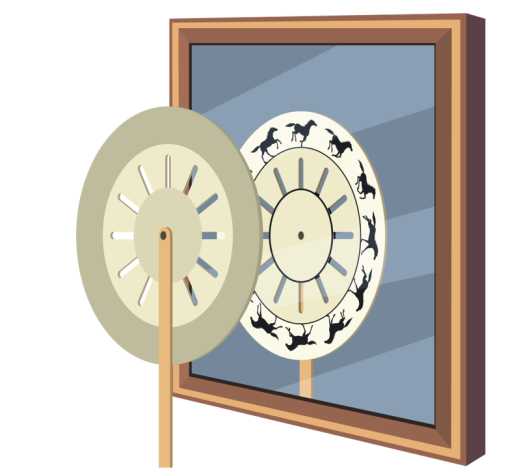 Варианты ответовПервый фотоаппарат.Фенакистископ.Фонендоскоп.Проектор.Вопрос 7Когда появилась первая примитивная мультипликация?Варианты ответовВо второй половине 19 в.В 18 в.В первой половине 19 в.В первой половине 20 в.Вопрос 8Установите порядок действий при создании мультфильмов на компьютере.Варианты ответовПродумать героев и сценарий.При помощи компьютерной программы нарисовать эскизы героев и задать анимацию движения.Создать объёмный мир для персонажей и самих персонажей в 3В отображении.Создать анимацию для героев.Придать чёткость всем объектам и довести мультфильм до логического завершения, т. е. собрать все части в единое целое, учитывая размеры и пропорции.Вопрос 9Продолжите определение: «Мультипликация – это...».Варианты ответовтехнические приёмы создания иллюзии движущихся изображений с помощью одного, не изменяющего своего положения, рисунка.технические приёмы создания иллюзии движущихся изображений с помощью последовательности неподвижных изображений (кадров), сменяющих друг друга с некоторой частотой.технические приёмы создания изображений в графических редакторах с помощью инструментов рисования.акробатические приёмы создания иллюзии движущихся изображений с помощью последовательности неподвижных изображений (кадров), сменяющих друг друга с некоторой частотой.Вопрос 10Установите порядок действий при создании мультфильмов.Варианты ответовСоздание персонажей.«Оживление» персонажа.Озвучивание мультфильма.Создание окружающего мира.Покадровое создание мультфильма.Принята  на заседаниипедагогического советаот  «___»___________20___г.Протокол № _____Утверждаю:Директор МБУ ДО ДЮЦ________А.В. Олейник«___» ____________20__ г.№раздел, тема занятиявсего Т(теория)П(практика)Форма контроляРаздел 1. Введение6421.1Набор детей. Комплектование групп33-беседа1.2Правила техники безопасности. Правила поведения на занятиях. История мультипликации в России.312беседанаблюдениеРаздел 2. Мир мультипликации512.1Основы анимации.312беседатв.работа2.2Мультипликация страна волшебников, профессии.312беседатв.работа2.3Из чего рождаются сказки?312беседатв.работа2.4Виды анимации: перекладная, объёмная, сыпучая.312беседатв.работа2.5Двигательная проекция.312беседатв.работа2.6Покадровая анимация. Съемка мультфильма.18117беседатв.работа2.7Подготовка съёмочной площадки, фона.18117беседатв.работаРаздел 3. Знакомство с анимационной техникой63.1Знакомимся с цифровым фотоаппаратом.312беседатв.работа3.2Знакомство с компьютерной программой для создания мультфильма312беседатв.работаРаздел 4.Плоская пластилиновая перекладка754.1Мультфильмы в технике плоской перекладки. Что такое перекладка.312беседатв.работа4.2Создание подвижных персонажей18117беседатв.работа4.3Анимирование пластилиновых персонажей18117беседатв.работа4.4Пластилиновая трансформация18117беседатв.работа4.5Создаём название «Ералаш». Заставка в технике перекладка.18117беседатв.работаРаздел 5. Секреты объёмной пластилиновой анимации.1505.1Выбор сюжета и сценария для нового мультфильма.312беседатв.работа5.2Написание сценария. Проработка сценария.  Создание эскизов героев,декораций.615беседатв.работа5.3Лепка героев и декораций.18117беседатв.работа5.4Поэтапная съемка сцен. Просмотрматериала.18117беседатв.работа5.5Монтаж.918беседатв.работа5.6Озвучивание мультфильма.918беседатв.работа5.7Выпуск анимационного фильма.312беседатв.работа5.8Русские народные сказки в основемультфильма. Обсуждение и поиск темы для сюжета.312беседатв.работа5.9Написание сценария. Проработка сценария.  Создание эскизов героев,декораций.615беседатв.работа5.10Изготовление героев и декораций.18117беседатв.работа5.11Покадровая съёмка сцен. Просмотрматериала.18117беседатв.работа5.12Озвучивание  мультфильма.918беседатв.работа5.13Выпуск анимационного фильма.312беседатв.работа5.14Резервные занятия 36135тв.работаитого32432292Год обученияДата начала занятийДата окончания занятийКоличество учебных недельКоличество учебных днейКоличество учебных часовРежим занятиятретийсентябрьмай361083243 раза в неделю по 3 часа